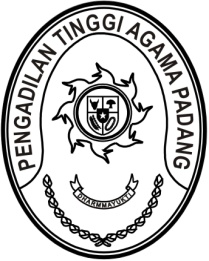 Nomor     	:  W3-A/     /PP.00/6/2022	24 Juni 2022Lampiran	:  1 (satu) daftarPerihal	: 	Pemanggilan Peserta 		Bimbingan Teknis KepegawaianYth. Ketua Pengadilan AgamaSe-Sumatera BaratAssalamu’alaikum, Wr. Wb.Bahwa dalam rangka kelancaran pelaksanaan tugas dan peningkatan kapasitas sumber daya manusia, Pengadilan Tinggi Agama Padang menyelenggarakan kegiatan Bimbingan Teknis Kepegawaian bagi CPNS Tahun 2021 di wilayah Pengadilan Tinggi Agama Padang pada:Hari/Tanggal	 : Selasa/ 28 Juni 2022Jam		: 09.00 WIB s.d. selesai Tempat		: Pengadilan Tinggi Agama Padang		 Jalan By Pass KM 24Pakaian		: Putih Hitamuntuk itu disampaikan hal-hal sebagai berikut:Menugaskan peserta kegiatan sebagaimana daftar terlampir;Melakukan Registrasi Online melalui link https://s.id/BimtekKepeg2022 paling lambat tanggal 
27 Juni 2022 pukul 12.00 WIB.Peserta membawa alat tulis dan surat tugas;Biaya perjalanan dinas dibebankan pada DIPA satuan kerja masing-masing;Demikian disampaikan dan terima kasihWassalamWakil Ketua,Dr. Drs. Hamdani S., S.H., M.H.I.NIP. 195602121984031001Tembusan:Ketua Pengadilan Tinggi Agama Padang (sebagai laporan)Lampiran I Surat Keputusan Wakil Ketua Pengadilan Tinggi Agama PadangNomor	: W3-A/     /PP.00/6/2022Tanggal	: 24 JUNI 2022DAFT AR PESERTABIMBINGAN TEKNIS KEPEGAWAIAN DAN PENGADILAN AGAMADI LINGKUNGAN PENGADILAN TINGGI AGAMA PADANGPadang, 28 Juni 2022Wakil Ketua,Dr. Drs. Hamdani S., S.H., M.H.I.NIP. 195602121984031001NONAMANIPPANGKAT/GOL.JABATANUNIT KERJAJelsita Novi, S.H.199711152022032010 Penata Muda/ IIIaAnalis Perkara PeradilanPTA PadangRiccelia Junifa, S.E.199706062022032015 Penata Muda/ IIIaAnalis Perencanaan, Evaluasi dan PelaporanPTA PadangRinaldi Orlando, A.Md.A.B.199902122022031007 Pengatur/ IIcPengelolaan PerkaraPTA PadangFanny Humaira, S.H.199711082022032011 Penata Muda/ IIIaAnalis Perkara PeradilanPA PadangCindy Nazly Monica, S.H.199810042022032006 Penata Muda/ IIIaAnalis Perkara PeradilanPA PadangRay Sepriadi, S.H.199009222022031002 Penata Muda/ IIIaAnalis Perkara PeradilanPA PadangNince Adnina, A.Md.199209222022032006 Pengatur/ IIcPengelolaan PerkaraPA PadangBirrul Haddy Arsas, A.Md.199306142022031006 Pengatur/ IIcPengelolaan PerkaraPA PadangElsa Leminda, A.Md.199211082022032007 Pengatur/ IIcPengelola Barang Milik NegaraPA PadangFlorensia Pratiwi, S.H.199412062022032012 Penata Muda/ IIIaAnalis Perkara PeradilanPA PariamanEka Novriadi, S.HI199011182022031006 Penata Muda/ IIIaAnalis Perkara PeradilanPA PariamanAstrid Yuliana, S.E.198807072022032006 Penata Muda/ IIIaAnalis Perencanaan, Evaluasi dan PelaporanPA PariamanHalimah Tussa'Diah, A.Md.A.B.199903052022032008 Pengatur/ IIcPengelolaan PerkaraPA PariamanDosnani, A.Md199011092022032011 Pengatur/ IIcPengelolaan PerkaraPA PariamanSyintia De Viola, A.Md.Ak.199907242022032004 Pengatur/ IIcPengelola Barang Milik NegaraPA PariamanNadatul Khaira Amril, S.Ap199811012022032008 Penata Muda/ IIIaAnalis Perencanaan, Evaluasi dan PelaporanPA BatusangkarTika, A.Md.A.B199612102022032017 Pengatur/ IIcPengelolaan PerkaraPA BatusangkarPutri Monalisa, A.Md.199010282022032008 Pengatur/ IIcPengelola Barang Milik NegaraPA BatusangkarIkhbal Gusri, S.H.199708232022031011 Penata Muda/ IIIaAnalis Perkara PeradilanPA BukittinggiMuhammad Nasir, S.H.199402272022031007 Penata Muda/ IIIaAnalis Perkara PeradilanPA BukittinggiFebri Aziz, S.I.P.199002122022031003 Penata Muda/ IIIaAnalis Perencanaan, Evaluasi dan PelaporanPA BukittinggiFitria Irma Ramadhani Lubis, A.Md.A.B199801092022032012 Pengatur/ IIcPengelolaan PerkaraPA BukittinggiFauriatul Irfani, A.Md199902062022032011 Pengatur/ IIcPengelolaan PerkaraPA BukittinggiArlia Novriany, A.Md199111032022032010 Pengatur/ IIcPengelola Barang Milik NegaraPA BukittinggiAnshari Az-Zarqy, S.H199507132022031009 Penata Muda/ IIIaAnalis Perkara PeradilanPA PayakumbuhHensi Septia Utami, S.H199909282022032006 Penata Muda/ IIIaAnalis Perkara PeradilanPA PayakumbuhFajri Hayatul Mukmin, S.E.199011032022031002 Penata Muda/ IIIaAnalis Perencanaan, Evaluasi dan PelaporanPA PayakumbuhYossa Permata Herawan, A.Md.199905042022032005 Pengatur/ IIcPengelola Barang Milik NegaraPA PayakumbuhHabib Solihin, S.H199808242022031004 Penata Muda/ IIIaAnalis Perkara PeradilanPA SawahluntoSyahdin Alamsyah, S.H.199406062022031006 Penata Muda/ IIIaAnalis Perkara PeradilanPA SawahluntoNila Sri Astuti, A.Md.A.B199605262022032020 Pengatur/ IIcPengelolaan PerkaraPA SawahluntoFinetia Mardita, A.Md.A.B.199703082022032017 Pengatur/ IIcPengelolaan PerkaraPA SawahluntoNastasia Adinda Putri, S.H.199612252022032009 Penata Muda/ IIIaAnalis Perkara PeradilanPA SolokAlmuh Fajri, S.H199705102022031010 Penata Muda/ IIIaAnalis Perkara PeradilanPA SolokRustinar Helmi, A.Md199003122022032004 Pengatur/ IIcPengelolaan PerkaraPA SolokSefrion Abdi Giantino, A.Md199312262022031002 Pengatur/ IIcPengelolaan PerkaraPA SolokMuhammad Hadiassalam, S.H199705272022031005 Penata Muda/ IIIaAnalis Perkara PeradilanPA Padang PanjangAlfariz Maulana Reza, S.H.199712262022031005 Penata Muda/ IIIaAnalis Perkara PeradilanPA Padang PanjangNisa Hundani Nabila, A.Md.A.B.199911202022032007 Pengatur/ IIcPengelolaan PerkaraPA Padang PanjangSuci Fitrah Insani, A.Md199209302022032008 Pengatur/ IIcPengelolaan PerkaraPA Padang PanjangDeko Haliansyah, S.H.199612192022031009 Penata Muda/ IIIaAnalis Perkara PeradilanPA Muara LabuhFaisal Oktaranda, S.H199310162022031004 Penata Muda/ IIIaAnalis Perkara PeradilanPA Muara LabuhHani Siti Nurweni, A.md199509302022032006 Pengatur/ IIcPengelolaan PerkaraPA Muara LabuhMonica Ocrisia Arde, A.Md.A.B.199910202022032008 Pengatur/ IIcPengelolaan PerkaraPA Muara LabuhNurul Fitri, S.H199703022022032006 Penata Muda/ IIIaAnalis Perkara PeradilanPA SijunjungAnnesia Haripraptika, S.H199806202022032015 Penata Muda/ IIIaAnalis Perkara PeradilanPA SijunjungSyaifur Rahman Syahid, A.Md199512012022031008 Pengatur/ IIcPengelolaan PerkaraPA SijunjungAmrina Rasyada Wiratami, A.Md.A.B.199804042022032014 Pengatur/ IIcPengelolaan PerkaraPA SijunjungM. Arief Wira Bhakti Azmar, S.H.199410082022031004 Penata Muda/ IIIaAnalis Perkara PeradilanPA Koto BaruPavel Almairi, S.H.199409232022031002 Penata Muda/ IIIaAnalis Perkara PeradilanPA Koto BaruSyofia Afrina, A.Md.A.B.199704232022032017 Pengatur/ IIcPengelolaan PerkaraPA Koto BaruLuvita Yulimas, A.Md199412032022032010 Pengatur/ IIcPengelolaan PerkaraPA Koto BaruMuhamad Ilham Azizul Haq, S.H.199810242022031002 Penata Muda/ IIIaAnalis Perkara PeradilanPA PainanRifaldo Rizal, S.H.199511212022031006 Penata Muda/ IIIaAnalis Perkara PeradilanPA PainanSovia Sartika, A.Md.199508212022032011 Pengatur/ IIcPengelolaan PerkaraPA PainanYudi Ramadhani Putra, A. Md199203232022031008 Pengatur/ IIcPengelolaan PerkaraPA PainanMuhammad Irfansyah, S.H.199506122022031007 Penata Muda/ IIIaAnalis Perkara PeradilanPA Lubuk SikapingNisrina Tsabita Irbah, S.H.199908032022032007 Penata Muda/ IIIaAnalis Perkara PeradilanPA Lubuk SikapingRefna Julita, A.Md.A.B.199707092022032013 Pengatur/ IIcPengelolaan PerkaraPA Lubuk SikapingWahyu Sari, A.Md199502082022032005 Pengatur/ IIcPengelolaan PerkaraPA Lubuk SikapingMuhammad Andhika Gautama, S.H.199401222022031007 Penata Muda/ IIIaAnalis Perkara PeradilanPA TaluMuhamad Dadi Dwiono, S.H.199512262022031006 Penata Muda/ IIIaAnalis Perkara PeradilanPA TaluRamadhan, A.Md199403062022031011 Pengatur/ IIcPengelolaan PerkaraPA TaluIlham Surya, A.Md.A.B.199903252022031004 Pengatur/ IIcPengelolaan PerkaraPA TaluParamitha Try Andini, S.H.198909282022032008 Penata Muda/ IIIaAnalis Perkara PeradilanPA ManinjauMaghfiraa Larasati Erlanggaputri, S.H199609182022032012 Penata Muda/ IIIaAnalis Perkara PeradilanPA ManinjauYulia Rahayu Putri, A.Md.A.B199607092022032017 Pengatur/ IIcPengelolaan PerkaraPA ManinjauNofia Wulandari, A.Md.A.B199611262022032017 Pengatur/ IIcPengelolaan PerkaraPA ManinjauAkhyar Fauzan, S.H.199711052022031012 Penata Muda/ IIIaAnalis Perkara PeradilanPA Tanjung PatiAkbar Fariz Tandjung, S.H.199606142022031006 Penata Muda/ IIIaAnalis Perkara PeradilanPA Tanjung PatiImam Anugerah, A.Md199903192022031007 Pengatur/ IIcPengelolaan PerkaraPA Tanjung PatiVonny Gusti Oktavia, A.Md.A.B199808102022032012 Pengatur/ IIcPengelolaan PerkaraPA Tanjung PatiCici Arista Anwar, S.H198907112022032004 Penata Muda/ IIIaAnalis Perkara PeradilanPA Lubuk BasungLuthfi Rafi, S.H199509262022031012 Penata Muda/ IIIaAnalis Perkara PeradilanPA Lubuk BasungNhadya Prildyani, A.Md.A.B199904012022032010 Pengatur/ IIcPengelolaan PerkaraPA Lubuk BasungFitra Menela, A.Md.A.B199902102022032011 Pengatur/ IIcPengelolaan PerkaraPA Lubuk BasungM. Aschari, S. H199309112022031003 Penata Muda/ IIIaAnalis Perkara PeradilanPA Pulau PunjungNiko Rioza Oskar, S.H.199305252022031002 Penata Muda/ IIIaAnalis Perkara PeradilanPA Pulau PunjungFifi Indra Susanti, A.Md199607092022032016 Pengatur/ IIcPengelolaan PerkaraPA Pulau Punjung